TEHNISKĀ SPECIFIKĀCIJA/ TECHNICAL SPECIFICATION Nr. TS 1304.008 v1 UV uzlīme ar aizlieguma zīmi"Neslēgt" / UV sticker with prohibition sign “Do not alter the state of the switch” Nr./ NoApraksts/ DescriptionMinimālā tehniskā prasība/ Minimum technical requirementPiedāvātās preces konkrētais tehniskais apraksts/ Specific technical description of offered productAvots/ SourcePiezīmes/ RemarksVispārīgā informācija/ General informationRažotājs (nosaukums, atrašanās vieta)/ Manufacturer (name and location)Norādīt/ Specify1304.008 "Neslēgt", UV uzlīme/ “Do not alter the state of the switch” UV sticker  Tipa apzīmējums/ Type reference Tehniskai izvērtēšanai parauga piegādes laiks (pēc pieprasījuma)/ Delivery time for sample technical check (on request), working days15 darba dienas/ 15 working daysStandarti/ StandardsAtbilstība standartam   ISO  9001. Kvalitātes pārvaldības sistēmas prasības. (izejmateriālam)/ Conformity to ISO 9001. Quality management systems – Requirements. (raw materials)Atbilst/ ConfirmAtbilstība  Ministru kabineta noteikumiem Nr.1041 Noteikumi par obligāti piemērojamo energostandartu, kas nosaka elektroapgādes objektu ekspluatācijas organizatoriskās un tehniskās drošības prasības. Links: https://likumi.lv/doc.php?id=260769/
Conformity to regulation of Minister Cabinet Nr. 1041 “Rules for obligate applicable energy standard, which determines electrical equipment operational orgnizatorical and technical safety requirements. Link: https://likumi.lv/doc.php?id=260769Atbilst/ ConfirmVides nosacījumi/ Environmental conditionsDarba vides temperatūra/ operating ambient temperature; °C-35 / +40Tehniskā informācija/ Technical informationLīmplēves biezums, mm/ Adhesive film thickness, mm≥ 0.1Materiāls kalandrēta vinila plēve/ Material calendered vinyl filmJā/ YesLīmplēves noturība, gadi/ Persistence of adhesive film, years≥8Adhēzija/liptspēja metāla virsmai, kg/cm/ Adhesion/adhesive strength to metal surface, kg/cm>0.7Zīmes apļa diametrs 100mm/ Signs circle  diameter 100mmJā/ YesZīmes krāsojuma fons balts/ Sign painting background whiteJā/ YesFona krāsu panāk ar atbilstošu toņa izejmateriāla - līmplēves izmantošanu/ Background color is achieved with appropriate tone raw materialJā/ YesSaderība (Adhēzija) ar cinkota metāla, krāsotām, plastikāta izstrādājumu  virsmām/ Compatibility (adhesion) with galvanized metal, plastic painted producēt surfacesJā/ YesUV starojuma noturība pie pārklājuma uznešanas, gadi/ UV persistance when coating is applied, years>8Izejmateriāls identificējams ražotnē ar ražotāja uzlīmi - plēvi uz sagataves/ Raw material is identifiable with manufacturer’s sticker – membrane on workpiece.Jā/ YesGala produkts pārklāts ar aizsargslāni, kas to pasargā no vides un UV iedarbības/ End product is covered with protective layer, which protects against environment and UV effectJā/YesMateriāls identificējams ar izgatavošanas gadu/ Material is identifiable with production year Norādīt/ SpecifyIespējamā krāsu izmaiņa  Produktam, ekspluatācijas laikā - 2 gados – 0%; 5 gados <10%/ Possible color change for Product during operation time in 2 years 0%, in 5 years <10%Jā/ YesInformatīvs attēls/Informative picture: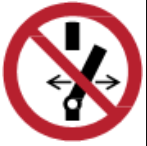 Atbilst/ Confirm